Муниципальное образование «Зональненское сельское поселение»Администрация Зональненского сельского поселенияП О С Т А Н О В Л Е Н И Е« 24 »  мая 2021 г.                                                                                                                   № 124О сносе зеленых насаждений натерритории Зональненского сельского поселенияРассмотрев заявление ООО «Горсети» от 19.04.2021г. № 01-25-454 адрес местонахождения: 634012, г. Томск, ул. Шевченко 62а (КПП 701701001, ИНН 7017081040) о согласовании сноса зеленых насаждений для строительства кабельных линий 10/0,4 кВ по проекту «Сети внешнего электроснабжения 10/0,4 кВ с установкой 2КТПН (П-19-36) для электроснабжения многоквартирного жилого дома в п. Зональная Станция, ул. Совхозная, уч.1/1А», руководствуясь Федеральным Законом от 06.10.2003 № 131-ФЗ «Об общих принципах организации местного самоуправления», Уставом муниципального образования «Зональненское сельское поселение» Томского района Томской области, постановлением Администрации Зональненского сельского поселения от 01 марта 2021г. № 30/1 об утверждении Административного регламента предоставления муниципальной услуги «Выдача порубочного билета на выполнение работ по вырубке (сносу) зеленых насаждений и решения о пересадке зеленых насаждений на территории муниципального образования «Зональненское сельское поселение»,ПОСТАНОВЛЯЮ:1. Разрешить ООО «Горсети» произвести вырубку (снос) зеленых насаждений на землях, государственная собственность на которые не разграничена, площадью 708 кв.м. (согласно Приказу Управления территориального развития Администрации Томского района от 04.02.2021г. № 49-з «О выдаче ООО «Горсети» разрешения на использование земель» в приложении 1 на ЗУ1(2)) для строительства кабельных линий 10/0,4 кВ по проекту «Сети внешнего электроснабжения 10/0,4 кВ с установкой 2КТПН (П-19-36) для электроснабжения многоквартирного жилого дома в п. Зональная Станция, ул. Совхозная, уч.1/1А», в количестве 18 штук деревьев и кустарников после получения разрешения на выполнение работ по вырубке (сносу) зеленых насаждений и подписания соглашения о взаимных обязательствах.2. Согласно соглашению о взаимных обязательствах в установленные сроки произвести компенсационное озеленение.3. Управляющему делами Администрации Зональненского сельского поселения опубликовать настоящее постановление на официальном сайте муниципального образования «Зональненское сельское поселение» (http://admzsp.ru).Глава поселения(Глава Администрации)                                                                                             Е. А. КоноваловаИсп. И. Г. Трифоноваzemlya@admzsp.ru 922-145 В дело 01-03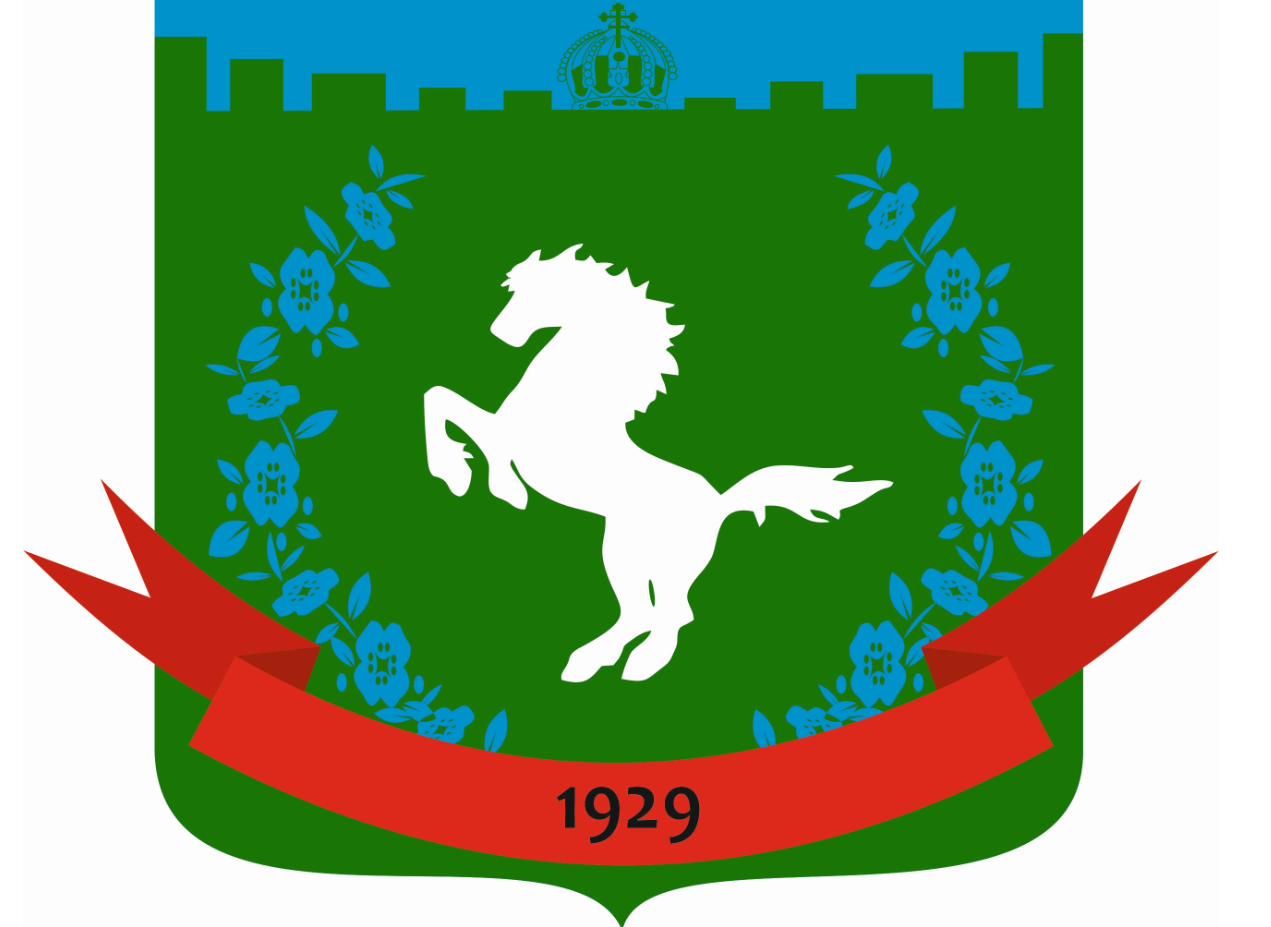 